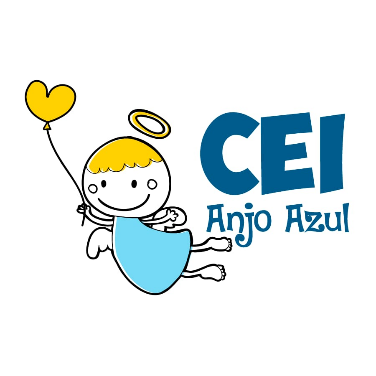 CENTRO DE EDUCAÇÃO INFANTIL ANJO AZULRua 31 de Março/nº 1508Lacerdópolis – SCCEP: 89660 000 Fone: (49) 3552 0279Coordenadora: Marizane Dall’OrsolettaE mail: ceianjoazullacerdopolis@gmail.com                                                      Blog: www.ceianjoazul.blogspot.comPROFESSORA: TAILA COLLETPROFESSORA AUXILIAR: ANA LÚCIA CARBOLIN DRESCHTURMA: BERÇÁRIO II15 HORAS PLATAFORMA/GRUPO WHATSAPPALGUMAS SUGESTÕES DE EXPERIÊNCIAS:SEGUNDA-FEIRA 11/05/20TERÇA-FEIRA 12/05/20QUARTA-FIERA 13/05/20QUINTA-FEIRA 14/05/20SEXTA-FEIRA 15/05/20CESTO DOS TESOUROS*SELECIONAR OBJETOS SEGUROS COM CARACTERISTICAS DIFERENTES E COLOCAR DENTRO DO CESTO PARA DEIXAR EXPLORAREM (PODE SER BACIA, POTE, CESTA, ETC)*SUGESTÕES DE OBJETOS: FRUTAS, LEGUMES, PEDRAS, CASCAS DE ÁRVORES, BOLAS DE LÃ, TECIDO, MADEIRA, CHOCALHOS, PRENDEDOR DE ROUPAS, COLHERES, ESPÁTULAS, ARGOLAS, ESPONJAS, ETC.CANTAR MUSIQUINHAS COM A MAMÃE, PAPAI OU O(S) MANINHO(S).BRINCADEIRAS COM GRAMPOS DE ROUPA; COLOCAR, TIRAR, MANIPULAR, EXPLORAR, ETC.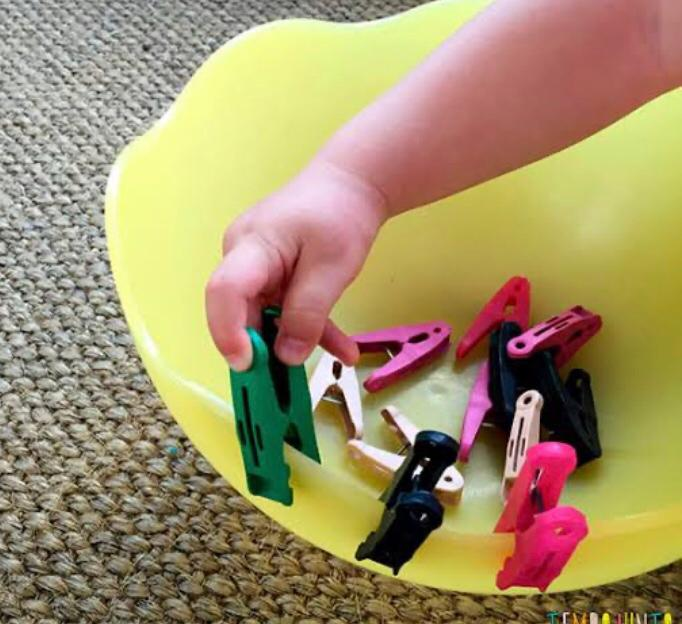 AJUDAR A MAMÃE EM ALGUMA RECEITA, PODENDO AUXILIÁ-LA NA HORA DE COLOCAR OS INGREDIENTES, A MEXE-LOS, ETC.BRINCADEIRAS COM BALÕES; JOGAR, PEGAR, BATER, BUSCAR.